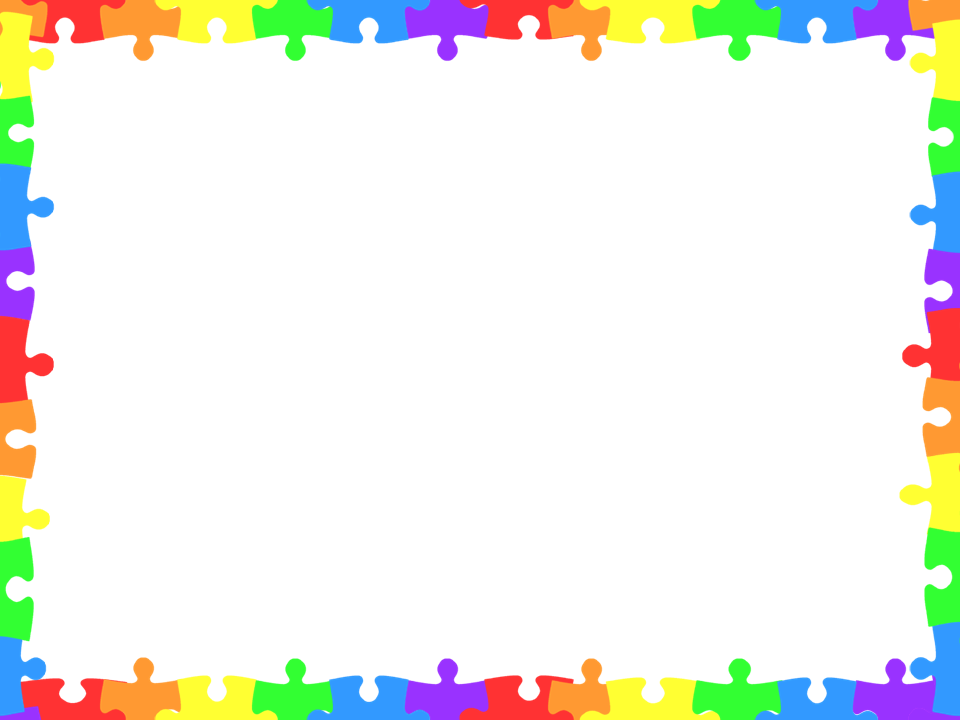 22.06.21 (вторник) – пазл «Память и грдость»Линейка, поднятие флага Республики Беларусь, ЗОЖ-минутка (профилактика Covid-19)1-6 отр.8.30-8.50Территория школыДиректор лагеря, ст. воспитатель, воспитатели22.06.21 (вторник) – пазл «Память и грдость»Игровая программа «Ура! Лето!» 1 отр.2 отр.3 отр.10.00-10.4511.00-11.4512.00-12.45Игровая ДКСт. воспитатель, воспитатели22.06.21 (вторник) – пазл «Память и грдость»Киномарафон «Смотри и помни»2 отр.1 отр.10.00-10.3012.00-12.45Актовый залВоспитатели22.06.21 (вторник) – пазл «Память и грдость»Профильная группа «IT-клуб»3 отр.4 отр.2 отр.10.00-10.4511.00-11.4512.15.13.00Каб. 28Руководитель группы Дубинчук Н.В., воспитатель22.06.21 (вторник) – пазл «Память и грдость»Гадзіна мужнасці «Ля сцен Брэсцкай крэпасці» 4 отр.3 отр.10.00-10.4511.00-11.45Библиотека ул. Интерн.Воспитатели22.06.21 (вторник) – пазл «Память и грдость»Виртуальная экскурсия «Слаўныя сыны Беларусі»5 отр.09.45-10.30Каб. 32Ст. воспитатель, воспитатель22.06.21 (вторник) – пазл «Память и грдость»Профильная группа «Супербит»6 отр.1 отр.4 отр.09.45-10.3011.15-12.0012.10-12.55Актовый залРуководитель группы Машкало С.А., воспитатели22.06.21 (вторник) – пазл «Память и грдость»Городская экспедиция «Маршрутами памяти. Маршрутами единства»5-6 отр.10.40-11.30Могила неизв. солдатаВоспитатели22.06.21 (вторник) – пазл «Память и грдость»Игровая программа «Сказочный патруль» 5 отр.12.00-12.45ЦТДМВоспитатель22.06.21 (вторник) – пазл «Память и грдость»Викторина «Эрудит»6 отр.12.00-12.45ЦТДМВоспитатель 22.06.21 (вторник) – пазл «Память и грдость»Митинг «Беларусь помнит» 14.00-14.45Памятник Сожжённым деревнямСт воспитатель, воспитатели22.06.21 (вторник) – пазл «Память и грдость»Флешмоб «Мы, дети, против войны на планете»4 отр.5 отр.6 отр.15.15-16.00Каб. 36Каб. 32Каб. 48Воспитатели22.06.21 (вторник) – пазл «Память и грдость»Подвижные игры на свежем воздухе1-6 отр.16.30-17.15Тер. школыВоспитатели 